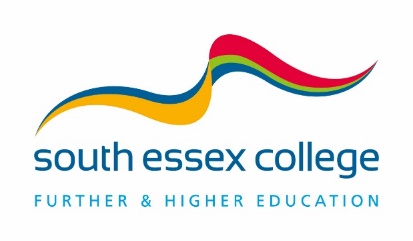 Student LockersThurrock East Building
If you currently use a locker please empty it out by the end of this week and return your key to reception together with the locker number.Any lockers not emptied out will be emptied by Estates on Friday, 15th December.
Going forward, if you wish to have locker, please pay a £5 deposit at reception for a key.  Upon return of the key the deposit will be refunded, if not or if you lose your key it will be used to buy a replacement key.